СЕТКА НОД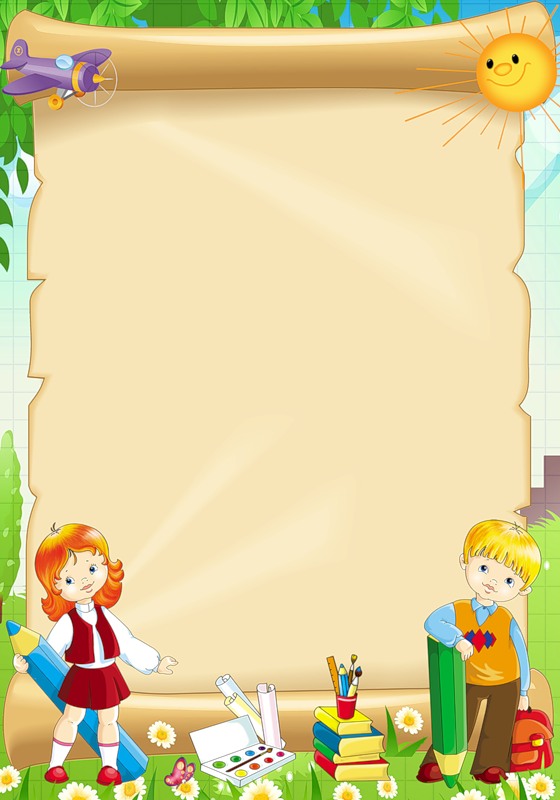 В СТАРШЕЙ ГРУППЕ «ЗВЁЗДОЧКИ» (ЛЕТНИЙ ПЕРИОД)ПонедельникМузыкаВторникФизическая культураСредаМузыкаЧетвергФизическая культураПятницаФизическая культура25 мин.